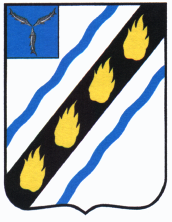 МЕЧЕТНЕНСКОЕ  МУНИЦИПАЛЬНОЕ ОБРАЗОВАНИЕСОВЕТСКОГО МУНИЦИПАЛЬНОГО РАЙОНА САРАТОВСКОЙ ОБЛАСТИСОВЕТ  ДЕПУТАТОВ( второго  созыва)РЕШЕНИЕот 29.10.2010 № 88    с. МечетноеО внесении изменений в решениеСовета депутатов от 20.11.2008 №7«Об установлении земельного налога» Мечетненского муниципального образованияРуководствуясь        Федеральным        законом	от        27        июля        2010 г.        №229-Ф3 "О внесении изменений в часть первую и часть вторую Налогового кодекса Российской Федерации и некоторые другие законодательные акты Российской Федерации, а также о признании утратившими силу отдельных законодательных актов (положений законодательных актов) Российской Федерации в связи с урегулированием задолженности по уплате налогов, сборов, пеней и штрафов и некоторых иных вопросов налогового администрирования" и Уставом  Мечетненского   муниципального образования   Совет депутатов РЕШИЛ:1.Внести изменение в решение   Совета депутатов от 20.11.2008 №7«Об установлении земельного налога», (с изменениями от 05.03.2010 №65) изложив п.8 решения в следующей редакции:- «для налогоплательщиков - физических лиц, не являющихся индивидуальными предпринимателями, срок уплаты налога устанавливается 15 ноября года, следующего за истекшим налоговым периодом».2. Данное решение распространяется на правоотношения, возникшие с 1 января 2011 г.3. Настоящее решение вступает в силу с 1 января 2011 года, но не ранее чем по истечении одного месяца со дня опубликования в районной газете «Заря».Глава Мечетненского	 муниципального образования						А.А.Чуйков